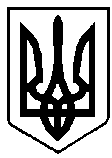 УКРАЇНАРІВНЕНСЬКА ОБЛАСТЬм. ВАРАШР О З П О Р Я Д Ж Е Н Н Яміського голови                          2021 року		  		       			№  ____Про засідання виконавчогокомітету Вараської міської радиВідповідно до Регламенту виконавчого комітету міської ради, затвердженого рішенням міської ради від 29.03.2013 № 781 (зі змінами), врахувавши пропозиції відділів, управлінь, служб виконавчого комітету міської ради, керуючись статтями 42, 53 Закону України «Про місцеве самоврядування в Україні»:1. Провести засідання виконавчого комітету Вараської міської ради        08 липня  2021 року о 14.15  год. у великій залі засідань виконавчого комітету  (1 поверх) з порядком денним:	1.1. Про затвердження конкурсної документації та проведення повторного конкурсу з призначення управителя багатоквартирного будинку в місті Вараш(№224  від  24.06.2021).	1.2. Про включення об’єкта нерухомого майна до Переліку першого типу об’єктів комунального майна для передачі в оренду шляхом проведення аукціону (№220  від  18.06.2021).	1.3. Про встановлення розміру внесків за встановлення вузлів комерційного обліку теплової енергії для споживачів с. Заболоття (№214  від  15.06.2021).	1.4. Про надання дозволу ПП «Лілія Капітал» на розміщення об’єкта зовнішньої реклами в м. Вараш (№213  від  14.06.2021).	1.5. Про утворення спеціалізованих служб цивільного захисту Вараської міської територіальної громади (№221  від  18.06.2021).	1.6. Про перспективний план роботи виконавчого комітету Вараської міської ради на ІІІ квартал 2021 року (№222  від  22.06.2021).	1.7. Про внесення змін до рішення виконавчого комітету від 15.04.2021 №120 «Про затвердження рішення комісії щодо розгляду заяв окремих категорій громадян про призначення грошової компенсації за належні для отримання жилі приміщення» (№216  від  18.06.2021).	1.8. Про внесення змін до рішення виконавчого комітету від 25.11.2020 №267 «Про затвердження рішення комісії щодо розгляду заяв окремих категорій громадян про виплату грошової компенсації за належні для отримання жилі приміщення» (№217  від  18.06.2021).	1.9. Про внесення змін до рішення виконавчого комітету від 24.10.2019 №254 «Про затвердження рішення комісії щодо розгляду заяв членів сімей осіб, які загинули (пропали безвісти), померли, та осіб з інвалідністю про виплату грошової компенсації» (№218  від  18.06.2021).	1.10. Про висунення кандидатур на присвоєння почесного звання України «Мати-героїня» (№219  від  18.06.2021).	1.11. Про утворення комісії з питань захисту прав дитини (№210  від  09.06.2021).	1.12. Про надання дозволу громадянам …, … на вчинення правочину (№223  від  24.06.2021).	1.13. Про надання статусу дитини, позбавленої батьківського піклування, малолітній … (№225  від  29.06.2021).	1.14.  Про встановлення опіки над малолітньою дитиною, позбавленою батьківського піклування, … та призначення опікуном громадянку … (  №226  від  29.06.2021).	1.15. Про надання дозволу громадянам …, … на вчинення правочину.	1.16. Про надання дозволу громадянам …, … на вчинення правочину.	2. Організаційному відділу управління документообігу та організаційної роботи (У.Остапович) запросити на засідання членів виконавчого комітету Вараської міської ради та інших учасників, забезпечити до 07.07.2021 членів виконавчого комітету матеріалами, в електронній формі, до засідання виконавчого комітету.3. Відповідно до Постанови Кабінету Міністрів від 11.03.2020 №211 «Про запобігання поширенню на території України коронавірусу COVID-19» (зі змінами) провести засідання виконавчого комітету тільки за участю членів виконавчого комітету та доповідачів, з паралельною онлайн трансляцією засідання на офіційному вебсайті Вараської міської ради. Учасникам засідання дотримуватись маскового режиму.Міський голова						Олександр МЕНЗУЛ